Игры по совершенствованию навыков звукового анализа и обучению грамоте детей старшего дошкольного возрастаУпражнение №1Содержание: произнести слова по одному, выделяя голосом гласный звук У, затем определить — в конце или в начале слова слышится этот звук. При затруднениях использовать зрительную опору в виде схем, которые позволяют детям наглядно представить позицию звука в слове, а также быстрее запомнить изучаемую букву.Примечание: 3 части прямоугольника обозначают начало, середину и конец слова, количество звуков в котором может быть любым.Утка, усы, отойду, зову, удочка, указка, узор, утренник, удав, крашу, прошу, пляшу, удар, укротитель, удобный, кричу.Упражнение №2Содержание: проговорить слова, выделяя голосом гласный звук А, затем определить — в начале слова или в конце слышится этот звук и показать соответствующую схему. (По аналогии упражнения №1, взрослый контролирует осознанность выбора ребёнком позиции звука).Август, крыша, река, кошка, абрикос, адрес, аист, дочка, кочка, мышка, астры, крышка, печка, рыба.В заключении упражнения ребенку предлагается самостоятельно назвать по 5 слов со звуком А в начале и в  конце. Упражнение №3Содержание: прочитать сочетания из знакомых букв слитно, не прерывая голоса, который можно дополнительно контролировать с помощью тыльной стороны ладони, приложенной к горлу.               АУ.   УА.   АУА.   УАУ.   УАУА.   АУАУ.    ПРИМЕЧАНИЕ: данное упражнение позволяет формировать у детей слитность чтения, что особенно важно при переходе к соединению согласных букв с гласными.Упражнение №4Содержание: определить позицию гласного звука И (начало, конец) в каждом слове, показать соответствующую схему.Игорь, игра, изюм, изгородь, имя, искры, девочки, коньки, отойди, скамейки, хомяки, иголка, очки, иволга, круги.Упражнение №5Содержание: прочитать слитно, не прерывая голоса, сочетания из 2-х и 3-х знакомых букв.            ИА. ИУ. ИУА. ИАУ. АУИ. УАИ. АИУ. УИА.Упражнение №6Содержание: определить позицию согласного звука К в каждом слове (начало, середина, конец), показать соответствующую схему. Наибольшую трудность представляют слова, содержащие 2 звука К. При анализе этих слов ребенку предлогается вписать дополнительную букву К в выбранную схему.Канава, компот, мак, венок, каток, мука, рукав, буква, кони, колено, кубик, зонтик, блокнот, укроп, тыква, паук, утёнок, пенёк, маяк, куры.Упражнение №6Содержание: определить пропущенный согласный звук в начале каждого слова, показать соответствующую букву.     Примечание: помимо навыков звукового анализа, данное упражнение позволяет детям быстрее запомнить согласные буквы                                  Ш    Р    М     Н      Л     С-апка,     -акета,    -ожницы,     -амолёт,     -асточка,     -аска,     -алат,     -ужа.     -учеёк,      -оги,     -каф,        -ука,     -апоги,     -арик,          -кола,            -ужьё,          -ожка,      -окоть,    -ышка,       -алыш.Упражнение №7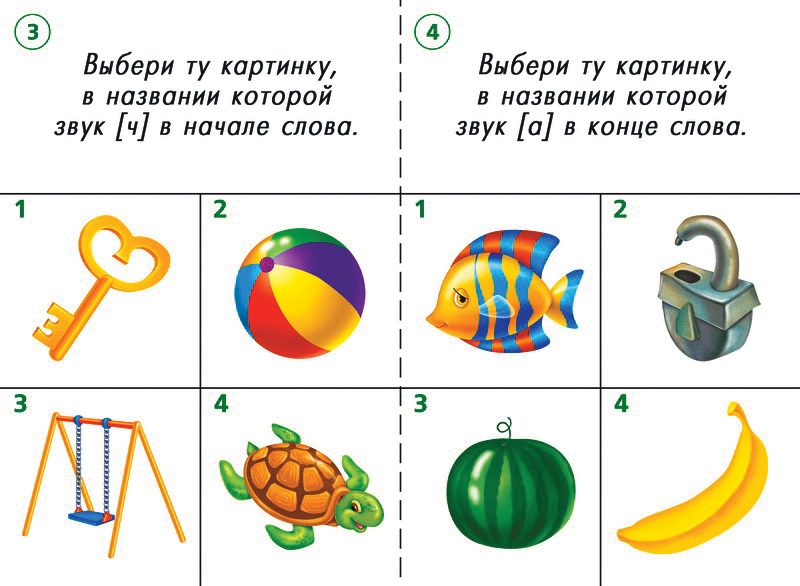 Упражнение №8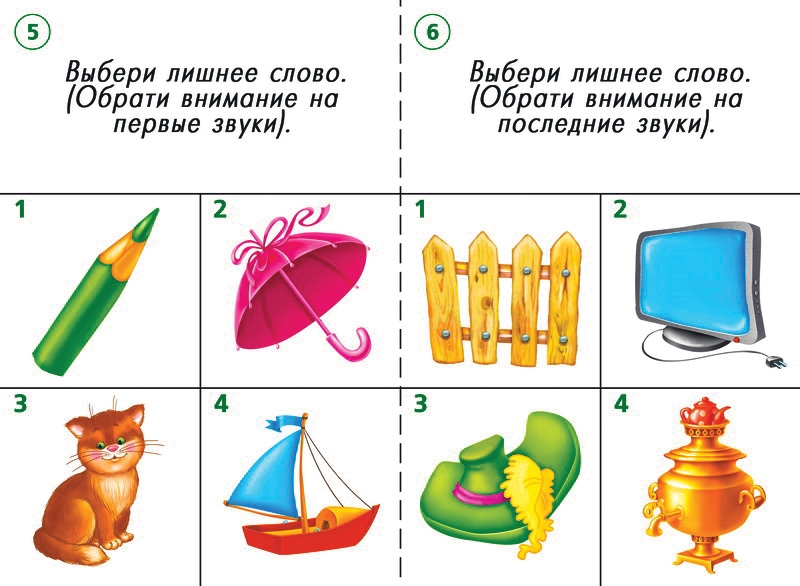 УУААККК